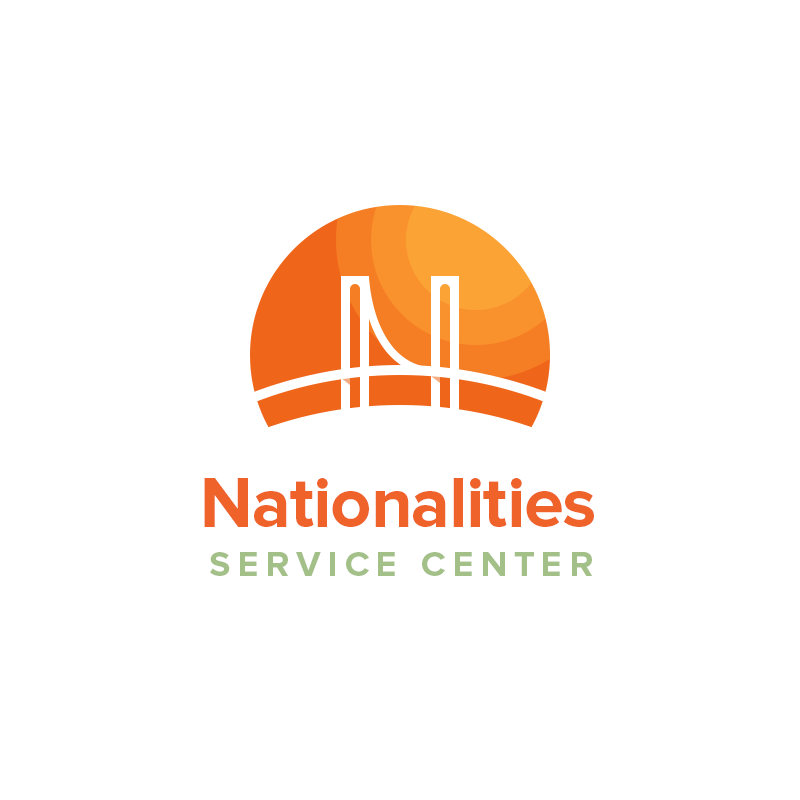 Nationalities Service Center – Job AnnouncementPhiladelphia Partnership for Resilience Case ManagerPosition OverviewThe Case Manager position will provide social service case management support to survivors of torture through the Philadelphia Partnership for Resilience (PPR) Collaborative.  The Case Manager position will deliver the highest level of case management services, effectively determining eligibility, assessing needs, identifying and expanding resources, making referrals while proactively supporting clients’ pursuit of service plan goals. The Case Manager position also prepares reports, tracks and compiles case management data, completes assessment tools, maintains case records, facilitate trainings, and strengthen relationships with community-based and organizations. The Case Manager position will report directly to the Project Coordinator of PPR and participate in Health and Wellness department activities if/as necessary. Essential FunctionsDetermine and document program eligibility screeningsAssess needs and develop mutually agreed goals effectivelyIdentify local resources and potential partners to meet gaps in service deliverySupport the efforts of a client advisory group through implementation of quarterly meetingsCoordinate community events for survivors in partnership with student groups or volunteersCoordinate and advocate for services across education, legal, medical, and employment sectors Maintain accurate and timely case files and monthly program data, preparing reports and tracking client progressConduct outreach and co-facilitate trainings to communities and various stakeholders which include but are not limited to -- health clinics, faith-based organizations, community-based centers, and other locations frequented by immigrants and refugeesParticipate in meetings with a multidisciplinary team to provide knowledge and implement a plan of care for survivors Attend workshops, webinars, and/or engage in professional working groups relevant to working with this population Adheres to NSC’s guidelines and ensures the appropriate handling of confidential informationOther duties or projects as assigned within the scope of position expectationsKnowledge, Skills, and Abilities Knowledge of community resources that impact refugees and/or immigrantsStrong organizational and time management skillsAbility to multi-task and problem solve under pressure Possesses excellent interpersonal skills as demonstrated by the ability to interact effectively with individuals from diverse cultural and language backgrounds Must demonstrate strong written and verbal communication skills Ability to work in fast-paced environment and understand the issues that are faced by refugee and immigrant populationsProven ability to work effectively both independently and collaboratively as a part of a teamAbility to effectively use standard office equipmentMust be proficient in Microsoft Office, PowerPoint and ExcelHave background knowledge of trauma-informed model/practiceAdheres to all NSC and departmental policies and proceduresExperience and EducationMinimum Experience: 1-2 years of case management experience and/or working with the refugee and immigrant community. Minimum Education: BA/BS degree from an accredited college or university in a related field of study. MSW strongly preferred.Level of Language Proficiency:  Bilingual skills in Arabic/French strongly preferred. CompensationThe position is full-time exempt, and includes health and dental benefits and a 403(b) match plan.  Salary is commensurate with experience.How to Apply Application deadline is December 8, 2017. Please email detailed letter of interest and résumé to jobs@nscphila.org.  Please no phone calls.NSC does not discriminate in employment because of age, sex, race, religion, national origin, and sexual orientation or for any reason not relevant to the qualifications of the position.